          ЙЫШЁНУ                                                               РЕШЕНИЕ     28.12.2022 № 07-15                                                                      28.12.2022 № 07-15       К\ке= поселок.                                                                    поселок Кугеси                                                                         О внесении изменений в Правила землепользования и застройки Лапсарского сельского поселения Чебоксарского района Чувашской РеспубликиВ соответствии со статьями 31, 32, 33 Градостроительного кодекса Российской Федерации, Федеральным законом  от 06 октября 2003 года № 131-ФЗ «Об общих принципах организации местного самоуправления в Российской Федерации», Законом Чувашской Республики от 18.10.2004 № 19 «Об организации местного самоуправления в Чувашской Республике»,  протоколом и заключением о результатах публичных слушаний по проекту внесения изменений в Правила землепользования и застройки Лапсарского сельского поселения от 22.11.2022г., Собрание депутатов Чебоксарского муниципального округа   Р Е Ш И Л О:1. Внести в Правила землепользования и застройки Лапсарского сельского поселения, утвержденных решением Собрания депутатов Лапсарского сельского поселения от 29.12.2016 № 15-01 (от 13.04.2018 № 28-04, от 21.09.2018 №31-05, от 15.10.2019 №44-02, от 10.02.2020 №47-02, от 14.08.2020 № 51-02, от 25.06.2021 № 07-05, от 14.09.2021 № 09-05, от 26.05.2022 №16-05, от 24.08.2022 №19-06) следующие изменения:на карте градостроительного зонирования исключить из территориальной зоны СХ-1 и включить в территориальную зону СХ-2 земельные участки с кадастровыми номерами 21:21:150202:81, 21:21:150101:150, 21:21:150101:165 с видом разрешенного использования «Размещение ангаров и гаражей для сельскохозяйственной техники». 2. Утвердить графическое изображение карты градостроительного зонирования Правил землепользования и застройки Лапсарского сельского поселения согласно приложению к настоящему решению.3. Опубликовать настоящее решение в газете «Ведомости Чебоксарского муниципального округа» и разместить на официальном сайте администрации Чебоксарского муниципального округа.4. Настоящее решение вступает в силу после его официального опубликования. Председатель Собрания депутатов Чебоксарского муниципального   округа Чувашской Республики                                                                        В.И. МихайловГлава Чебоксарского муниципального   округа Чувашской Республики                                                                        Н.Е. ХорасёвПриложениек решению Собрания депутатов Чебоксарского муниципального округаот 28.12.2022 № 07-15Карта градостроительного зонирования Правил землепользования и застройки Лапсарского сельского поселения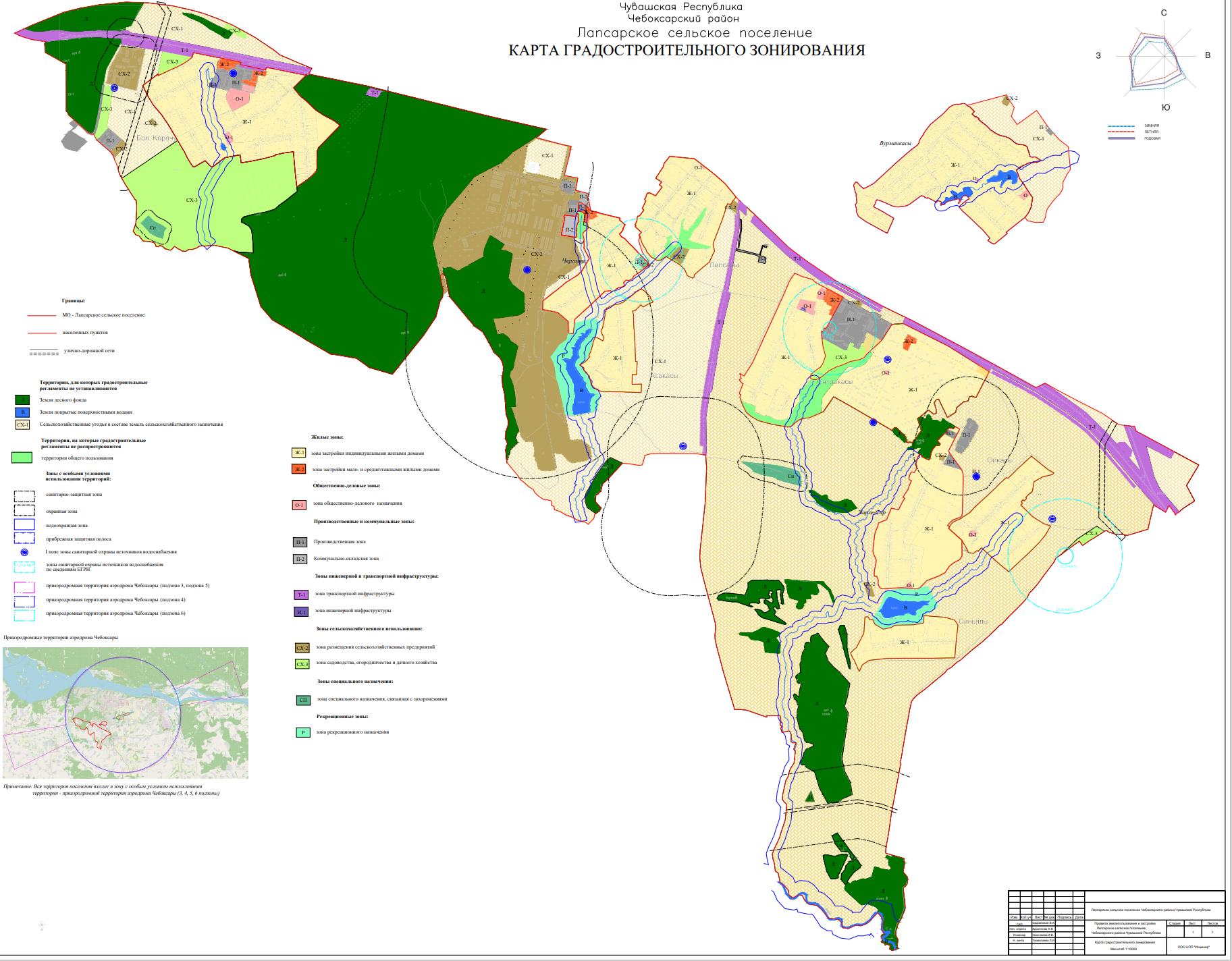 Чёваш Республикин Шупашкар муниципаллё округ.н депутатсен Пухёв.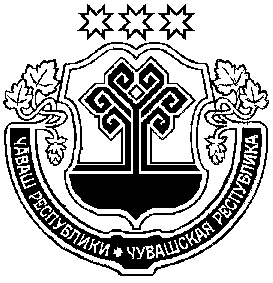 Собрание депутатовЧебоксарского муниципального округаЧувашской Республики